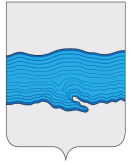 ПОСТАНОВЛЕНИЕРОССИЙСКАЯ ФЕДЕРАЦИЯАДМИНИСТРАЦИЯ ПЛЕССКОГО ГОРОДСКОГО ПОСЕЛЕНИЯПРИВОЛЖСКОГО МУНЦИПАЛЬНОГО РАЙОНА ИВАНОВСКОЙ ОБЛАСТИ«15» августа 2018 г.                                                                                     № 88  г. ПлесОб ограничении дорожного движения в городе ПлёсеВ целях выполнения решения Совета Плёсского городского поселения от 27 июня 2012 года №35 «Об утверждении Положения об организации дорожного движения в выходные и праздничные дни в городе Плёсе на период туристического сезона» и Постановления Правительства Ивановской области  от  15 мая 2012 года №129-п «Об утверждении Порядка осуществления временного ограничения или прекращения движения транспортных средств по автомобильным дорогам регионального или межмуниципального, местного значения Ивановской области», на время проведения 25-26 августа 2018 года  анимационного фестиваля .1. Ограничить дорожное движение в нижней части города 25 августа с 08.00 до 20.00; 26 августа 2018 года с 09.00 до 15.00 час. по ул. Советская, ул. Торговая площадь, ул.Луначарского;2. Организовать автомобильные стоянки на улице Корнилова, д. 35, на улице Островского, 12, на улице Гора Левитана;3. Обеспечить проезд для жителей города Плёса в экстренных случаях, проживающих в районе Заречья по улице Юрьевская, проживающих в районе улиц Ленина и Советская по ул. Островского;4.Согласовать с начальником ОВД Приволжского муниципального района Касаткиным А.Ю. контроль за выполнением настоящего постановления;5. Данное Постановление опубликовать на сайте администрации Плёсского городского поселения, в газете «Плёсские Ведомости»;6. Контроль за исполнением настоящего Постановления оставляю за собой.Врип главы Плёсского городского поселения:                    Н.В.Захаров